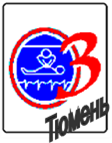 ГОСУДАРСТВЕННОЕ БЮДЖЕТНОЕ УЧРЕЖДЕНИЕ ЗДРАВООХРАНЕНИЯ       ТЮМЕНСКОЙ ОБЛАСТИ«СТАНЦИЯ СКОРОЙ МЕДИЦИНСКОЙ   ПОМОЩИ»(ГБУЗ ТО «ССМП»)07.12.2023г. ПРОТОКОЛ №2заседания Общественного совета Присутствовали:Члены Общественного совета при ГБУЗ ТО «ССМП»:Мисько О.Б.	- председательБелкин М.О. Захарова А.Н.	Булюхина Н.М.	Ковалева Г.В. Члены Общественного совета от ГБУЗ ТО «ССМП»:Романов В.В. - главный врач Ярков И.В. - сопредседательВингалова М.А. Кравченко О.Д. Тарасов Д.С.Прохорова Н.Г.Бушмакина М.А. Бердюгина И.С. Горшкова Л.Р. Повестка: 1. Представление главного врача Романова В.В.2. Определение плана работы Общественного совета на 2024 год.5. Иные вопросы.1. Представление главного врача.Ярков И.В. – познакомил членов Общественного совета с главным врачом Романовым В.В. (вступление в должность с 01.12.2023г.)2. Определение плана работы Общественного совета на 2024 год.После подписания плана мероприятий ГБУЗ ТО «Станция скорой медицинской помощи» на 2024 год ознакомить членов Общественного совета с ним (конкурсы, конференции и прочее) (ответственное лицо Вингалова М.А.)Организовать распространение раздаточного материала «Памятка по вызову скорой медицинской помощи» через детско-юношеские центры, школы города Тюмени, разместить в печатные издания информацию для населения, не использующих интернет (ответственные лица Мисько О.Б., Белкин М.О., Захарова А.Н., Булюхина Н.М.)Разработать цикл обучающих занятий по безопасности сотрудников скорой медицинской помощи в различных ситуациях, включить в план обучения персонала на 2024 год. Рассмотреть вопрос привлечения к занятиям представителей полиции или прокуратуры (ответственные лица Белкин М.О., Прохорова Н.Г.)Рассмотреть вопрос о привлечении из Тюменского государственного университета специалиста по риторике, для обучения ораторскому искусству резерва руководителей, медицинских работников бригад и оперативного отдела (ответственное лицо Романов В.В.)Рассмотреть вопрос об установке уличного спортивного комплекса на территории подстанции №3 ул. Суходольская д. 25) (ответственное лицо Мисько О.Б., Булюхина Н.М.)Составить список документов для изменения названия организации ГБУЗ ТО «ССМП» присвоения имени М.И. Рошаля (ответственное лицо Ковалева Г.В.)Рассмотреть вопрос о проведении занятий по экстремальному вождению для водителей скорой медицинской помощи (ответственное лицо Ярков И.В.)Членам Общественного совета провести работу с сайтом ГБУЗ ТО «ССМП» определить темы по актуальным вопросам для граждан, после чего оформить банер для упрощения поиска (ответственные лица Мисько О.Б., Бердюгина И.С., Булюхина Н.М.)3. Иные вопросы:Предложено: Разместить в группе Viber список членов Общественного совета с телефонами (единогласно).Решение:Ознакомить членов Общественного совета с планом мероприятий ГБУЗ ТО «Станция скорой медицинской помощи» на 2024 год. (ответственное лицо Вингалова М.А.)Организовать распространение раздаточного материала «Памятка по вызову скорой медицинской помощи» через детско-юношеские центры, школы города Тюмени, разместить в печатные издания информацию для населения, не использующих интернет (ответственные лица Мисько О.Б., Белкин М.О., Захарова А.Н., Булюхина Н.М.)Разработать цикл обучающих занятий по безопасности сотрудников скорой медицинской помощи в различных ситуациях, включить в план обучения персонала на 2024 год. Рассмотреть вопрос привлечения к занятиям представителей полиции или прокуратуры (ответственные лица Белкин М.О., Прохорова Н.Г.)Рассмотреть вопрос о привлечении из Тюменского государственного университета специалиста по риторике, для подготовки резерва руководителей, медицинских работников бригад и оперативного отдела ораторскому искусству (ответственное лицо Романов В.В.)Рассмотреть вопрос об установке уличного спортивного комплекса на территории подстанции №3 ул. Суходольская д. 25) (ответственное лицо Мисько О.Б., Булюхина Н.М.)Составить список документов для изменения названия организации ГБУЗ ТО «ССМП» присвоения имени М.И. Рошаля (ответственное лицо Ковалева Г.В.)Рассмотреть вопрос о проведении занятий по экстремальному вождению для водителей скорой медицинской помощи (ответственное лицо Ярков И.В.)Членам Общественного совета провести работу с сайтом ГБУЗ ТО «ССМП» определить темы по актуальным вопросам для граждан, после чего оформить баннер для упрощения поиска (ответственные лица Мисько О.Б., Бердюгина И.С., Булюхина Н.М.)Разместить в группе Viber список членов Общественного совета с телефонамиПредседатель                                                                         Мисько О.Б.Секретарь                                                                               Бушмакина М.А.                                            